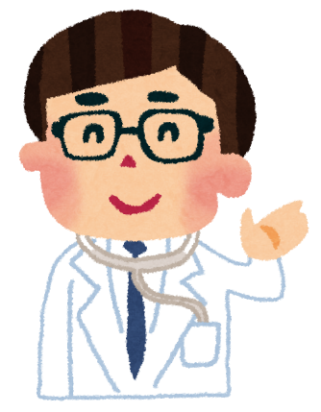 肺炎球菌は肺炎の原因の４分の１を占めます。また、肺炎だけでなく、慢性気道感染症、中耳炎、副鼻腔炎、髄膜炎等重い合併症を引き起こすことがあります。ワクチン接種による予防が必要です。接種対象者及び接種方法、接種にかかる費用は次のとおりです。●接種対象者：雲南市内に住民登録があり、次のいずれかの要件を満たしている方(１)令和３年度(令和３年4月1日～令和４年3月31日)節目年齢該当者(２)60歳から65歳未満の方で、心臓、腎臓、呼吸器の機能に自己の身辺の日常生活が極度に制限される程度の障がいやヒト免疫不全ウイルスによる免疫の機能に日常生活がほとんど不可能な程度の障がいがある方※但し、 これまでに肺炎球菌ワクチン(ニューモバックスＮＰ)を接種したことがある方は定期接種の対象とはなりません。●接種回数　　：１回(公費接種は１人１回限り)●接種方法　　：雲南市と契約している医療機関で接種(裏面を参照ください)●自己負担金　：３，０００円(生活保護を受けている方は無料で接種ができます)●持参するもの：健康保険証、自己負担金　　※対象者へ予診票を郵送します。●接種後の注意点※接種後に渡される高齢者肺炎球菌ワクチン接種済証（紫色）で接種履歴を管理下さい。※ワクチンの予防効果は５年以上継続するとされています。５年以内に再接種されると副反応の頻度が高く、症状が強くでることがありますので、任意で接種を希望される場合は接種間隔について、かかりつけの医療機関へご相談下さい。高齢者肺炎球菌予防接種市内委託医療機関一覧※予防接種を希望される方は、接種希望日等を事前に医療機関にご連絡ください。※かかりつけ医療機関が市外にある等、市外での接種を希望される場合は、健康推進課(0854-40-104５)までお問い合わせください。対象者生年月日65歳となる方昭和３１年4月2日生～昭和３２年4月1日生70歳となる方昭和２６年4月2日生～昭和２７年4月1日生75歳となる方昭和２１年4月2日生～昭和２２年4月1日生80歳となる方昭和１６年4月2日生～昭和１７年4月1日生85歳となる方昭和１１年4月2日生～昭和１２年4月1日生90歳となる方昭和　６年4月2日生～昭和　７年4月1日生95歳となる方大正１５年4月2日生～昭和　２年4月1日生100歳となる方大正１０年4月2日生～大正１１年4月1日生医療機関名住　　所電話番号大　東雲南市立病院大東町飯田96-147-7510大　東晴木医院大東町大東186843-2035大　東横山内科医院大東町南村276-143-8010大　東はまもと内科クリニック大東町大東1012-543-9174加　茂清水医院加茂町加茂中1013-149-7022加　茂本永瀬医院加茂町加茂中134849-7028木　次川本医院木次町木次1542-0205木　次辰村医院木次町木次18542-0402木　次木村医院木次町木次27442-0043木　次山根医院木次町木次44042-1116木　次横山医院木次町東日登425-142-0123三刀屋平成記念病院三刀屋町三刀屋1294-145-5111三刀屋田部医院三刀屋町三刀屋32145-2016三刀屋和田医院三刀屋町三刀屋974-245-2220吉　田渡部診療所吉田町吉田2709-1874-0251掛　合雲南市立病院附属掛合診療所掛合町掛合131262-0135掛　合清水医院掛合町掛合85762-0002